INFORME DE ASISTENCIA POR CANALES DE ATENCIÓN CAJA DE LA VIVIENDA POPULAR – DIRECCIÓN DE GESTIÓN CORPORATIVA Y CID –PROCESO DE SERVICIO AL CIUDADANO, JUNIO DEL 2022Fecha: 12 de Julio del 2022La Dirección de Gestión Corporativa y CID como responsable del proceso misional de Servicio al Ciudadano de la Caja de la Vivienda Popular, informa sobre la asistencia por canales de atención a los ciudadanos (as) que solicitaron a la Entidad información sobre sus servicios o realizaron algún trámite ante la Caja de la Vivienda Popular durante junio del 2022.La información aquí plasmada para el canal presencial fue obtenida del 1 al 30 de junio del 2022, por el Sistema de Información Misional y Administrativo - SIMA, el cual permite registrar y caracterizar a cada uno de los ciudadanos(as) que asisten a la Caja de la Vivienda Popular.En la herramienta se registran los datos personales de los visitantes como el(los) nombre(s) y apellido(s), tipo de identidad, número de identidad, dirección de residencia, teléfono de contacto, género, entre otros datos. Los anteriores datos facilitan a cada una de las dependencias de la Entidad individualizar a cada ciudadano y ciudadana, y así se presta el servicio de atención. Así mismo, de esta manera se pueden actualizar los datos o buscar el estado del proceso.En iguales condiciones se realizó el registro para el canal telefónico a través de la herramienta SIMA al momento de recibir las llamadas por la línea del conmutador 0, o las extensiones 160, 161, 163, 164 y 165, las cuales son atendidas o trasladadas dependiendo de la solicitud indicada por el ciudadano(a).Se aclara que en atención a las medidas de aislamiento obligatorio decretadas en virtud del Estado de Emergencia Económica y Social, la CVP con el propósito de evitar el desplazamiento de la ciudadanía hasta el punto de atención presencial, promovió e implementó mecanismos alternativos de atención en virtud de la coyuntura, que facilitan el acceso a la información de una manera más ágil, abordando herramientas tecnológicas como la página web, las redes sociales, correo electrónico y teléfonos celulares directos por dependencias.En el caso que el ciudadano(a) no tenga acceso a internet, se habilitaron las líneas telefónicas con horario de atención (lunes a viernes jornada continua de 7:00 am a 4:30 pm), con los siguientes números telefónicos:Por lo tanto, para la recepción de peticiones, quejas, consultas, reclamos, sugerencias y denuncias, la Entidad cuenta con el canal virtual, al cual se puede acceder a través del correo electrónico soluciones@cajaviviendapopular.gov.co o a través de la página web de la Caja de la Vivienda Popular https://www.cajaviviendapopular.gov.co, la página de la plataforma Bogotá Te escucha https://www.bogota.gov.co/sdqs y también por medio de radicación en línea en el portal web de la Caja de la Vivienda Popular en el enlace “radicación en línea” https://orfeo.cajaviviendapopular.gov.co/formularioCVP/tramiteWebIni.phpA continuación, se procede a presentar el reporte de asistencia por cada uno de los canales:CANAL PRESENCIALEn relación a junio del 2022, se prestó la orientación y el direccionamiento por medio del canal presencial a 2.268 ciudadanos(as), con un promedio diario de atención de 113 ciudadanos(as).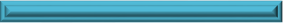 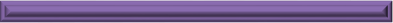 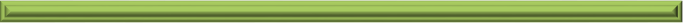 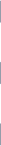 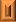 Fuente: SIMALa asistencia durante junio del 2022, en la Caja de la Vivienda Popular se distribuyó así: 49,65% para la Dirección de Reasentamientos Humanos, 28,53% para la Dirección de Urbanización y Titulación, un 20,59% para la Dirección de Mejoramiento de Vivienda; 1,10% para la Subdirección Financiera, un 0,04% para para las Direcciones de Mejoramiento de Barrios, Dirección Jurídica y Direccion de Gestión Corporativa y CID.DETALLE DE LA ATENCIÓN POR EL CANAL PRESENCIAL DE LASDIFERENTES DEPENDENCIASDirección de ReasentamientosEsta dependencia obtuvo una asistencia de 1.126 ciudadanos(as), lo que representa el 49,65% del total de asistentes a la Entidad durante junio del 2022.De los anteriores asistentes a esta dirección, el 35,52% (400) se acercó para averiguar sobre el estado del proceso.Fuente: SIMADirección de Urbanizaciones y TitulaciónCon referencia a la Dirección de Urbanizaciones y Titulación asistieron 647 (28,53%) ciudadanos(as) se acercaron a esta dependencia, durante junio del 2022, de los cuales la gran mayoría, es decir 399 (61,67%), solicitaron información general sobre elproceso.Fuente: SIMADirección de Mejoramiento de ViviendaLa Dirección de Mejoramiento de Vivienda atendió a 467 ciudadanos(as), que representan el 20,59% del total que se acercaron a la CVP durante junio del 2022. En su mayoría solicitaron información sobre el plan terrazas, con el 67,02% (313) de los ciudadanos(as).Fuente: SIMASubdirección FinancieraLa Subdirección Financiera atendió a 25 ciudadanos(as) que equivale al 1,10% de los ciudadanos(as) atendidos(as) durante junio del 2022; de los cuales, 10 (40,00%) se acercaron para acuerdo de pago.Fuente: SIMADirección de Mejoramiento de BarriosLa Dirección de Mejoramiento de Barrios atendió a 1 ciudadanos(as), que equivale al 0,04% de los ciudadanos(as) atendidos(a) durante junio del 2022; el cual se acercó para solicitar información general sobre el proceso.Fuente: SIMADirección de Gestión Corporativa y CIDLa Dirección de Gestión Corporativa y CID atendió a 1 ciudadano(a), que equivalenal 0,04% de los ciudadanos(a) atendidos(a) durante junio del 2022; el cual se acercó para atención del defensor(a) a la ciudadanía.Fuente: SIMADirección JurídicaLa Dirección jurídica atendió a 1 ciudadano(a), que equivalenal 0,04% de los ciudadanos(a) atendidos(a) durante junio del 2022; el cual se acercó para solicitar información general.Fuente: SIMAATENCIÓN PRIORITARIADe los 2.268 ciudadanos(as) que se acercaron a la Entidad durante junio del 2022, el 8,29%(188) ciudadanos(as) fueron atendidos(as) de manera prioritaria. Se considera como atención prioritaria a las personas adultas mayores, mujeres lactantes y discapacitados certificados y no certificados, entre otros, siendo la Dirección de Urbanizaciones y Titulación es la dependencia con mayor demanda, con un 36,70% (69) de ciudadanos(as).Fuente: SIMADe los 188 ciudadanos(as) con atención prioritaria durante junio del 2022, los adultos mayores fueron los que más se acercaron a la Entidad, con una participación del 84,57%(159) ciudadanos(as).Fuente: SIMADETALLE DE	LA	ATENCIÓN POR EL	CANAL	TELEFÓNICO 	DE LASDIFERENTES DEPENDENCIASLa atención por el canal telefónico, mediante el conmutador (157) 3494520/50, extensiones 0, 160, 161, 163, 164 y 165, las cuales son gestionadas por el proceso de Servicio al Ciudadano, durante junio del 2022 se registraron en el sistema de información misional y administrativo – SIMA las llamadas que ingresaron, para brindar información, orientar a los ciudadanos(as) y en la mayoría de los casos transferirlas a las extensiones de cada una de las dependencias de la CVP de acuerdo a la competencia de las mismas.No obstante, la Caja de la Vivienda Popular dispuso de manera alternativa, líneas de atención telefónicas (celulares) por dependencias, para que los ciudadanos(as) que no tuvo acceso a Internet, se pudiera comunicar de lunes a viernes en el horario de 7:00 ama 4:30 pm, a los siguientes números:Reasentamientos:	317 646 6282Urbanizaciones y Titulación:	317 646 6294Mejoramiento de Vivienda:	317 515 7729Servicio al Ciudadano:	317 646 628021. Consolidado de llamadas – Reporte Sima durante junio del 2022Los registros arrojados por el SIMA, permite establecer que, de las 32 llamadas, todasfueron contestadas.Fuente: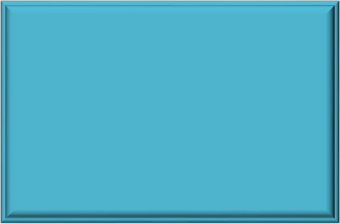 SIMADe igual manera se puede observar que la Dirección de Reasentamientos Humanos registra la mayor cantidad de llamadas recibidas con 15 registros telefónicos, lo que representa el 46,88%.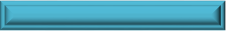 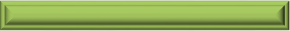 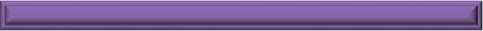 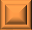 Fuente: SIMAConsolidado de llamadas - Líneas celulares junio 2022Dirección de ReasentamientosLa Dirección de Reasentamientos recibió 333 llamadas telefónicas a través de la línea 317 646 6282 durante junio del 2022, habilitada desde el inicio de la emergencia sanitaria.Dirección de Mejoramiento de ViviendaLa Dirección de mejoramiento de Vivienda recibió 132 llamadas telefónicas a través de la línea 317 515 7729 durante junio del 2022, habilitada desde el inicio de la emergencia sanitaria.Dirección de Urbanizaciones y TitulaciónLa Dirección de Urbanizaciones y Titulación se recibió 5 llamadas telefónicas a través de lalínea 317 646 6294 durante junio del 2022, habilitada desde el inicio de la emergencia sanitaria.Dirección de Gestión Corporativa y CID – Proceso de Servicio al CiudadanoPara efectos del presente informe, se recibieron 52 llamadas a través de la línea 317 6466280 durante junio del 2022, a cargo del proceso de Servicio al Ciudadano habilitada desde el inicio de la emergencia sanitaria.Consolidado llamadas Entrantes celulares junio 2022De acuerdo con las llamadas recibidas durante junio de la actual vigencia, se puede evidenciar que 522, de las llamadas recibidas, se recibieron en promedio 26 llamadas diarias, a continuación, se relaciona la cantidad de llamadas recibidas por dependencia:CANAL ELECTRÓNICOPara junio del 2022, los ciudadanos(as), organismos distritales y otras Entidades que no pudieron asistir a la Caja de la Vivienda Popular, radicaron documentación mediante el buzón de soluciones@cajaviviendapopular.gov.co, con un total de 1.172 mensajes de correoelectrónico, de los cuales 216 constituyeron peticiones cuyo detalle se advierte en el informe mensual de gestión y oportunidad de las respuestas a las PQRSD, de junio del 2022. Adicionalmente con la implementación del sistema de correspondencia ORFEO, a partir de noviembre del 2020, se han radicado todas las comunicaciones oficiales que llegan a la Caja de la Vivienda Popular por medio electrónico, adicionalmente a través de la radicación en línea habilitada en el portal web de la Entidad en enlace:https://orfeo.cajaviviendapopular.gov.co/formularioCVP/tramiteWebIni.php, en el cual se recibieron 44 documentos.CONCLUSIONESSe puede concluir que, durante junio del 2022, en la Entidad se acercaron 2.268 ciudadanos(as) y se registraron 32 llamadas por el conmutador o líneas fijas de la Caja de la Vivienda Popular, de los cuales la mayoría lo hicieron con el objetivo de conocer el estado del proceso que adelanta con la Entidad. Igualmente, se registraron 522 llamadas por las líneas telefónicas celulares Reasentamientos Humanos 317 646 6282, Urbanizaciones y Titulación 317 646 6294, Mejoramiento de Vivienda 317 515 7729 y Servicio al Ciudadano 317 646 6280 implementadas desde el inicio de la emergencia sanitaria y, por último, ingresaron 1.172 mensajes a través del correo electrónico soluciones@cajaviviendapopular.gov.co y 44 documentos por medio de la radicación en línea habilitada en el portal web de la Entidad.Así mismo se concluye que se sigue dando a conocer en detalle a la ciudadanía, los diferentes canales de interacción y puntos de atención que tiene la CVP, evitando que los ciudadanos(as) más vulnerables tengan que desplazarse lejos de su vivienda y facilitar el acceso a la información sobre los trámites y servicios que presta la Caja de la Vivienda Popular, permitiendo empoderar a los ciudadanos(as) y de esta manera incrementar el nivel de satisfacción de los usuarios(as).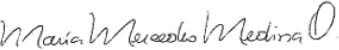 MARÍA MERCEDES MEDINA OROZCODirectora de Gestión Corporativa y CIDmmedinao@cajaviviendapopular.gov.coProyectó: Haidy Katherine Guarin Castro – Contrato No. 139 de 2022 Revisó: Roberto Carlos Narváez Cortés – Contrato No. 166 de 2022DependenciaNúmero telefónicoReasentamientos Humanos317 646 6282Urbanizaciones y Titulación317 646 6294Mejoramiento de Vivienda317 515 7729Servicio al Ciudadano317 646 6280DIRECCIÓN DE REASENTAMIENTOS1126DIRECCIÓN DE URBANIZACIONES Y TITULACION647DIRECCIÓN DE MEJORAMIENTO DE VIVIENDA467SUBDIRECCIÓN FINANCIERA25DIRECCIÓN JURIDICA1DIRECCIÓN DE MEJORAMIENTO DE BARRIOS1DIRECCIÓN DE GESTIÓN CORPORATIVA Y CID120040060080010001200DIRECCIÓN DE REASENTAMIENTOSDIRECCIÓN DE REASENTAMIENTOSDIRECCIÓN DE REASENTAMIENTOSTRÁMITE O SERVICIOCIUDADANOS (AS) ATENDIDOS(AS)PORCENTAJEEstado Del Proceso40035,52%Solicitud De Cita35031,08%Relocalización Transitoria (Pago)19817,58%Selección De Vivienda827,28%Respuesta Radicado625,51%Notificación De Resolución232,04%Negociación Vivienda Usada30,27%Entrega Vivienda30,27%Radicación Contrato De Arriendo20,18%Ingreso al Programa20,18%Certificado De Vinculación10,09%TOTAL1.126100,00%DIRECCIÓN DE URBANIZACIONES Y TITULACIÓNDIRECCIÓN DE URBANIZACIONES Y TITULACIÓNDIRECCIÓN DE URBANIZACIONES Y TITULACIÓNTRÁMITE O SERVICIOCIUDADANOS(AS) ATENDIDOS(AS)PORCENTAJESolicitud de información general39961,67%Solicitar la escrituración por primera vez21833,69%Información sobre cancelación de hipotecay condiciones resolutorias304,64%TOTAL647100,00%DIRECCIÓN DE MEJORAMIENTO DE VIVIENDADIRECCIÓN DE MEJORAMIENTO DE VIVIENDADIRECCIÓN DE MEJORAMIENTO DE VIVIENDATRÁMITE O SERVICIOCIUDADANOS (AS) ATENDIDOS (AS)PORCENTAJEInformación sobre plan terrazas31367,02%Actos de reconocimiento curaduría pública social13428,69%Información general de mejoramiento de vivienda204,28%TOTAL467100,00%SUBDIRECCIÓN FINANCIERASUBDIRECCIÓN FINANCIERASUBDIRECCIÓN FINANCIERATRÁMITE O SERVICIOCIUDADANOS (AS) ATENDIDOS (AS)PORCENTAJEAcuerdo de pago1040,00%Información estado de cuenta832,00%Impresión talonario416,00%Expedición de paz y salvos28,00%Solicitud de información general14,00%TOTAL25100,00%DIRECCIÓN DE MEJORAMIENTO DE BARRIOSDIRECCIÓN DE MEJORAMIENTO DE BARRIOSDIRECCIÓN DE MEJORAMIENTO DE BARRIOSTRÁMITE O SERVICIOCIUDADANOS (AS) ATENDIDOS (AS)PORCENTAJESolicitud Información General1100,00%TOTAL1100,00%DIRECCIÓN DE GESTIÓN CORPORATIVA Y CIDDIRECCIÓN DE GESTIÓN CORPORATIVA Y CIDDIRECCIÓN DE GESTIÓN CORPORATIVA Y CIDTRÁMITE O SERVICIOCIUDADANOS (AS) ATENDIDOS (AS)PORCENTAJEAtención del defensor(a) a laciudadanía110,00%TOTAL1100,00%DIRECCIÓN DE GESTIÓN CORPORATIVA Y CIDDIRECCIÓN DE GESTIÓN CORPORATIVA Y CIDDIRECCIÓN DE GESTIÓN CORPORATIVA Y CIDTRÁMITE O SERVICIOCIUDADANOS (AS) ATENDIDOS (AS)PORCENTAJESolicitud de Información General110,00%TOTAL1100,00%ATENCIÓN PRIORITARIAATENCIÓN PRIORITARIAATENCIÓN PRIORITARIADEPENDENCIACIUDADANO(AS) ATENDIDOS(AS)PORCENTAJEDirección De Urbanizaciones Y Titulación6936,70%Dirección De Reasentamientos6434,04%Dirección De Mejoramiento De Vivienda5127,13%Subdirección Financiera21,06%Dirección De Mejoramiento De Barrios10,53%Dirección Jurídica10,53%TOTAL188100,00%TIPO DE PRIORIDADTIPO DE PRIORIDADTIPO DE PRIORIDADCIUDADANO (A) PRIORITARIOCIUDADANOS(AS) ATENDIDOS(AS)PORCENTAJEAdulto mayor15984,57%Discapacitados/as (no certificado)126,38%con niños en brazos o menores de 7 años94,79%Discapacitados/as (certificado)84,26%TOTAL188100,00%REGISTRO LLAMADAS CELULAR POR DEPENDENCIAS MAYO DE 2022REGISTRO LLAMADAS CELULAR POR DEPENDENCIAS MAYO DE 2022REGISTRO LLAMADAS CELULAR POR DEPENDENCIAS MAYO DE 2022DEPENDENCIACANTIDADPROCENTAJEDirección De Reasentamientos37471,65%Dirección De Mejoramiento De Vivienda14127,01%Dirección De Urbanización Y Titulación71,34%TOTAL522100%